        Drogie Dzieci – ostatnia krzyżówka w przedszkolu1      4      7      3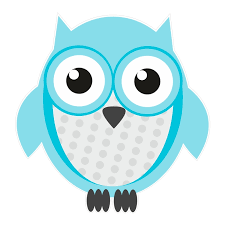 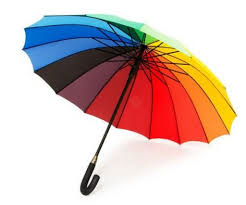 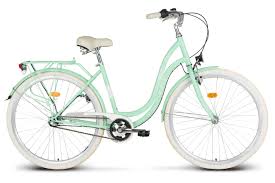 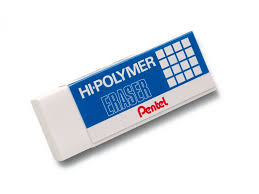   6              5          2 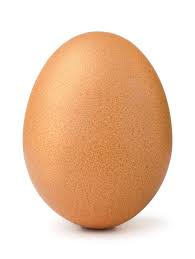 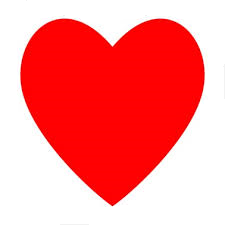 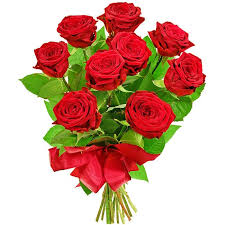 Napisz hasło:………………………………………………….Opowiadanie S. Kraszewskiego „Wakacyjne plany”Z początkiem czerwca rozkwitły akacje. Pszczoły zbierały pyłek i nektar kwiatów na pyszny miód akacjowy. Sześciolatki, dla których były to ostatnie dni w przedszkolu, myślały o swoich przyszłych szkołach. Niekóre z radością, inne z lekkim niepokojem. Szkoła szkołą – ale wcześniej są wakacje!- Jadę do Krainy Wielkich Jezior – powiedział Bartek. Mama i tata mają żaglówkę i ruszymy                     w długi  rejs po jeziorach. Będziemy łowili ryby i rozpalimy ognisko na brzegu jeziora. 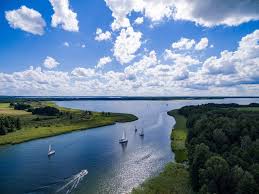 - Ja jadę do wójka do leśniczówki – wtrącił Tadek- Razem z wójkiem i ciocią będziemy poznawać zwyczaje zwierząt leśnych. Będziemy rozpoznawać tropy różnych zwierząt. Wójek nauczy mnie rozpoznawać drzewa po liściach, kwiatach, nasionach i kształcie koron.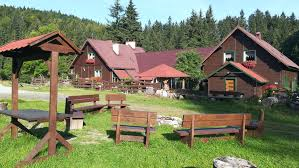 - A ja pojadę nad morze – powiedziała Ania – Będziemy się kąpali w morzu, opalali na piaszczystej plaży, razem nazbieramy ładnych kamyków, muszelek, żółtych i brązowych bursztynów. A potem będziemy kopać w piasku dołki i budować zamki.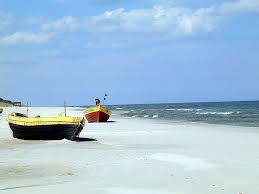 - To prawda morze jest piękne – dodał Grzesiek – Ale bardzo kapryśne. Plaże wspaniałe, piaszczyste…pod warunkiem, że nie wieje wiatr. Woda w Bałtyku przeważnie jest bardzo zimna, a nawet lodowata. Nie da rady się kąpać. - A ja pojadę z rodzicami w góry – powiedziała Zosia – Rodzice zabierają rowery górskie. Będziemy jeździć po szlakach rowerowych, a tam gdzie nie da się dojechać na rowerze, pójdziemy pieszo z kijkami i plecakami, aż do schroniska. 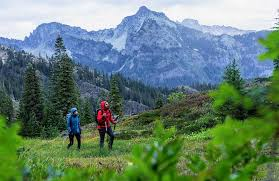 - Góry są bardzo niebezpieczne. Pełno przepaści, można spaść i się połamać. Gdy wieje halny, to łamie drzewa. Pogoda szybko się zmienia.- A ja pojadę do babci i dziadka na wieś – powiedziała Helenka – Może nie ma tam jezior, morza i gór, ale jest za to piękna, czysta rzeka. Można płynąć z prądem w pontonie albo w kajaku, albo w łódce – jak kto chce. I jest w nim las – a w nim sarenki, lisy, zające, a nawet widziałam łosie!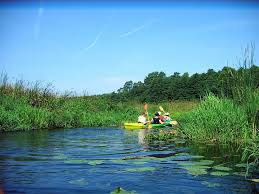 - Na wsi jest straszenie nudno! – wybrzydzał Filip – nie ma kina, placów zabaw, mało dzieci, nie ma z kim się bawić. Trzeba uważać na kundle, które biegają wszędzie i tylko czekają, aby ugryźć w nogę. Na łąkach pasą się krowy i konie, które brzydko pachną.- A w mieście jest lepiej? – żachnęła się Kasia – po trawnikach biegają psy, które też brudzą! A nie każdy właściciel po nich sprząta! A samochody? Taki ruch, że nie ma jak przejść przez ulicę! I wszędzie są spaliny!- W mieście wcale nie jest źle! – powiedział Rysiek – W mieście jest co robić! Wystarczy wyjść na podwórko – jest plac zabaw, można pojeździć na hulajnodze albo na rowerze. Jak jest gorąco, można iść na basen. Wyjeżdżam na  wakację na działkę, ale chyba wolałbym zostać w domu,                         w mieście.Dzieci opowiadały o swoich wakacyjnych wyjazdach, o podróżach i atrakcjach, jakie na nie czekają. Tylko jedno dziecko, Krzyś stał z boku, przysłuchiwał się, ale nie powiedział ani słowa. Miał smutną minę i łzy szkliły mu się w oczach. - A ty, Krzysiu, gdzie pojedziesz na wakację? – spytała Helenka.- Ja nigdzie nie pojadę – powiedział Krzyś i się rozpłakał.Dzieci umilkły. Podeszły do Krzysia i zaczęły go pocieszać. Żeby Ci nie było smutno będziemy wysyłać pocztówki. I będziemy do Ciebie dzwonili. I przywieziemy ci pamiątki z naszych wakacji. Krzyś rozpromienił się. W lecie zostanie w domu, ale jednocześnie będzie tam, gdzie jego przyjaciele. Wakacje jego kolegów i koleżanek będą jego wakacjami. Rozmowa na temat opowiadania:- Gdzie wybrał się Bartek z rodzicami? Co mieli tam robić?- Gdzie miał spędzić wakacje Tadek? Co miał robić w leśniczówce?- Co Ania zamierzała robić nad morzem?- Co Zosia planowała z rodzicami robić w górach?- Kto miał spędzić wakacje na wsi? Co Helenka miała tam robić?- Gdzie wybierał się Krzyś? Co postanowili jego przyjaciele? Do uzupełnienia w książkach:Karty pracy – str. 80 – 94Czytam, piszę, liczę – str. 96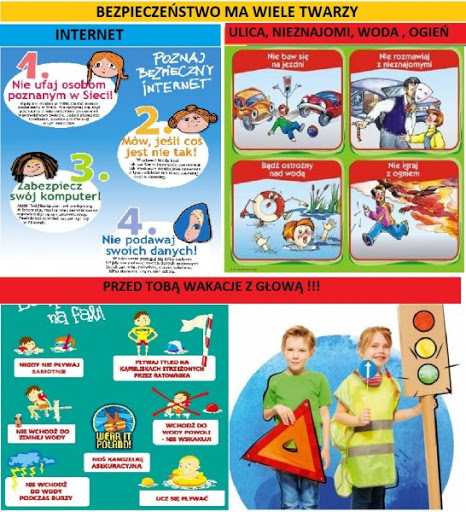 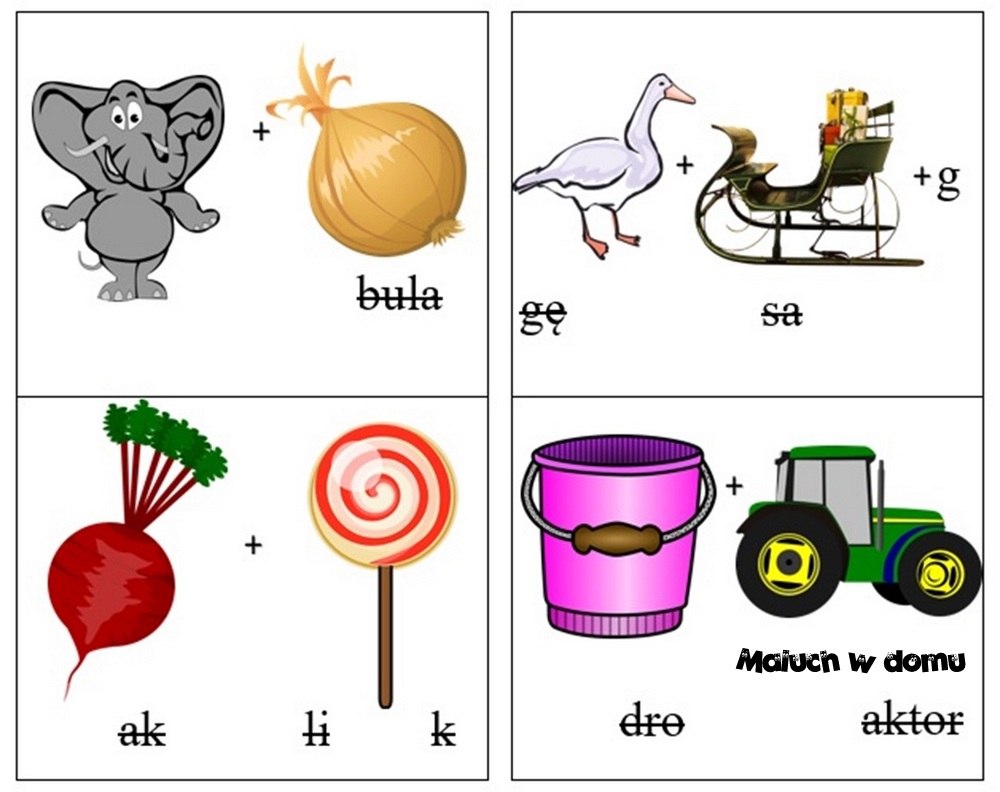 1.2.3.4.5.6.7.